Прокуратура Куйбышевского района г. Самары разъясняет: 
«Уточнены обязанности сотрудников Росгвардии, в случае реализации ими полномочий, затрагивающих конституционные права и свободы человека и гражданина».Комментирует данную ситуацию исполняющий обязанности прокурора Куйбышевского района г. Самары Ольга Петина.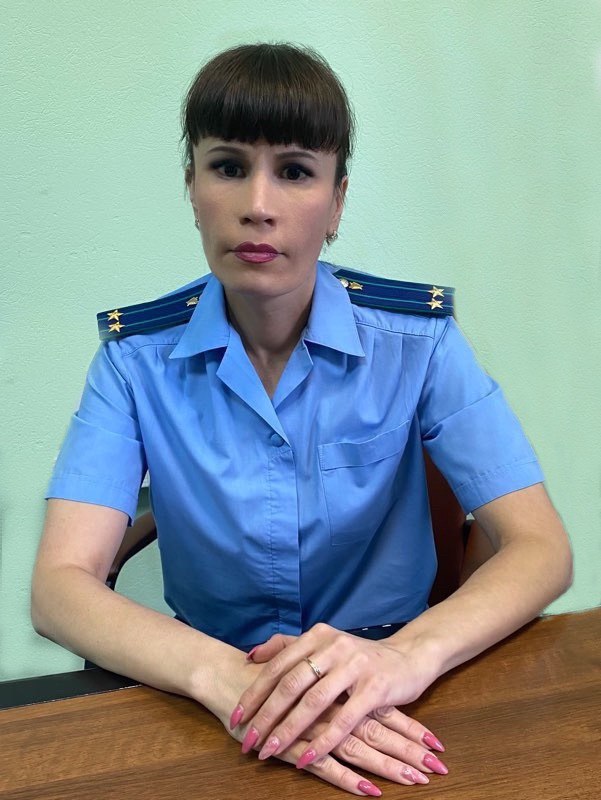 С 11 августа 2020 года вступил в силу Федеральный закон от 31.07.2020 N 275-ФЗ "О внесении изменения в Федеральный закон "О войсках национальной гвардии Российской Федерации", которым установлено, что при осуществлении ряда полномочий, предусмотренных Федеральным законом от 03.07.2016 N 226-ФЗ "О войсках национальной гвардии Российской Федерации", в том числе: при проверке документов, контроле оборота оружия и патронов к нему, проверки у граждан документов, подтверждающих законность владения ими гражданским, служебным или наградным оружием или его использования, проверке организации охраны, осуществляемой частными охранными организациями, на соответствие установленным правилам и прочее, сотрудник войск национальной гвардии обязан назвать свои должность, звание, фамилию, предъявить по требованию гражданина служебное удостоверение, после чего сообщить причину и цель обращения, а в случае применения к гражданину мер, ограничивающих его права и свободы, разъяснить ему причину и основания применения таких мер, а также возникающие в связи с этим права и обязанности гражданина.При этом сотрудник войск национальной гвардии имеет право не исполнять вышеназванные требования при возникновении обстоятельств, создающих непосредственную угрозу жизни и здоровью сотрудника войск национальной гвардии или иных лиц, а также при необходимости незамедлительного пресечения преступления или административного правонарушения либо преследования совершивших их лиц.25.08.2020